Образовательная деятельность «Герб Российской Федерации»Ежегодно 30 ноября в нашей стране отмечается День Государственного герба  Российской Федерации.  По этому, в подготовительной группе «Знайки» прошла образовательная деятельность по художественно – эстетическому развитию посвященная этому событию.Вначале была организована беседа, во время которой дети вспомнили Государственные символы РФ, поближе познакомились с изображением герба нашего государства, узнали об истории появления Российского герба, его значимости для нашего государства, где его изображение  можно увидеть. 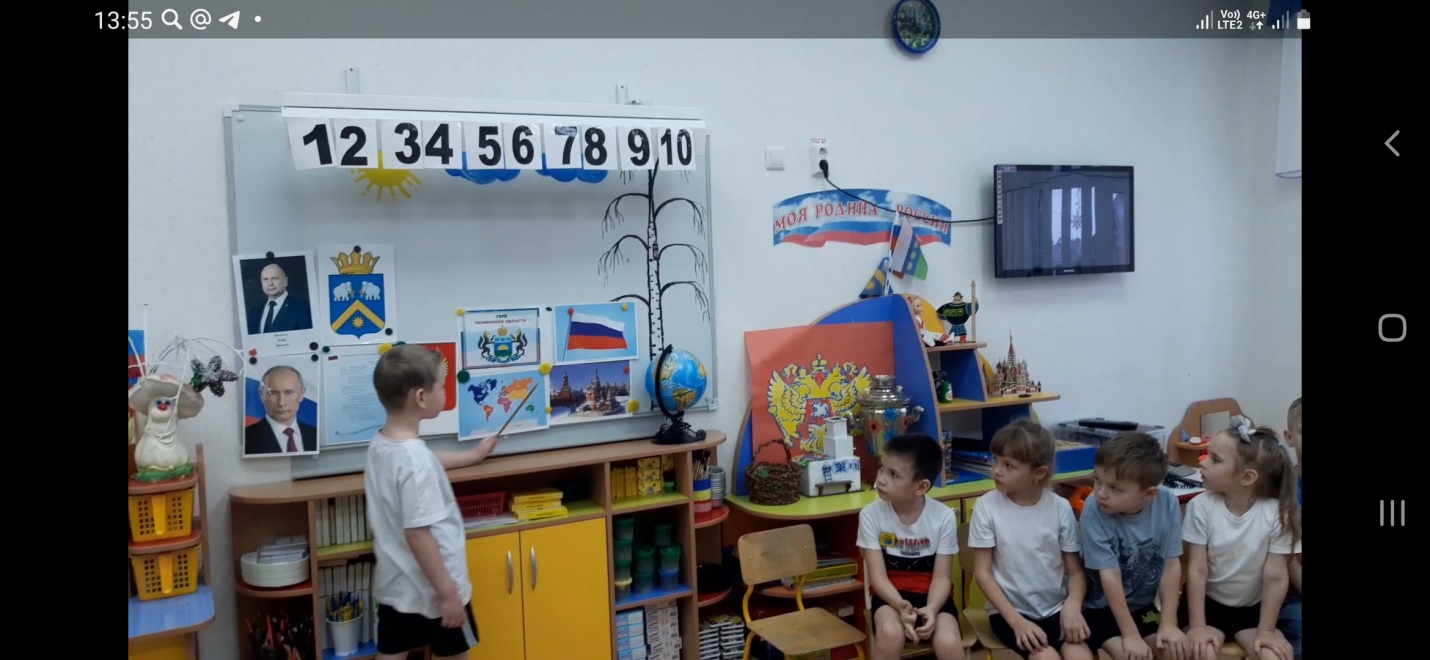 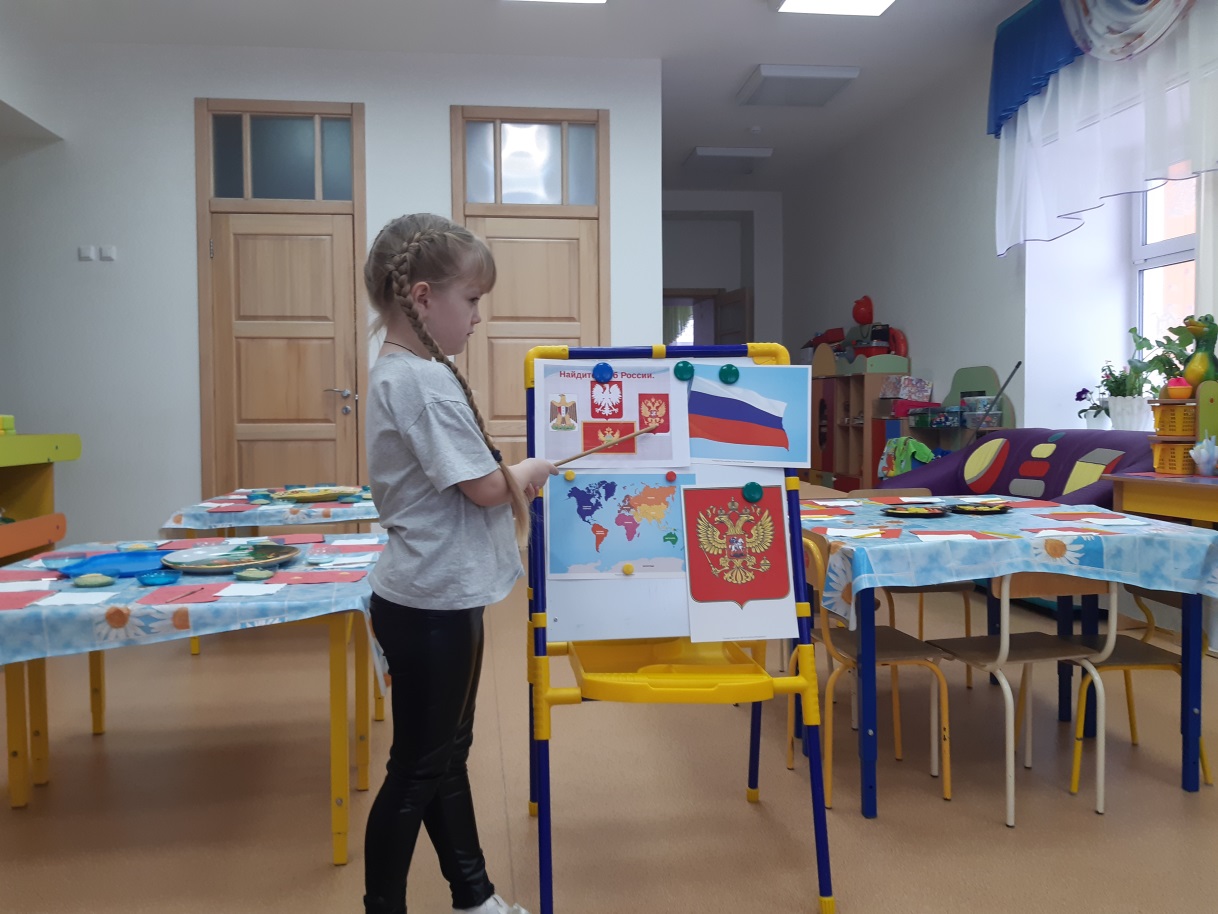 Закончилась образовательная деятельность продуктивной деятельностью детей с применением нетрадиционных техник рисования -«пластилинографии» и «рисования крупой».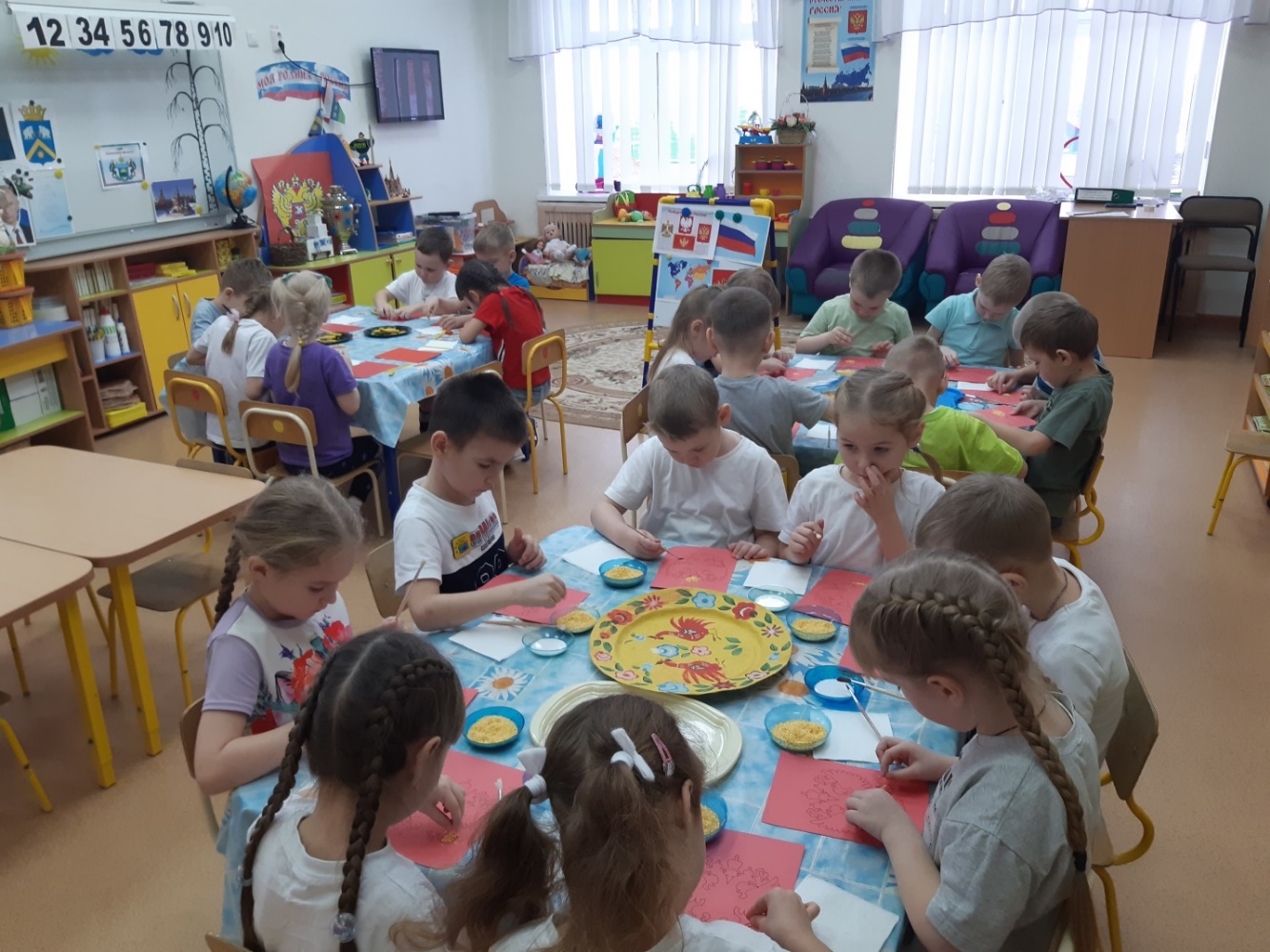 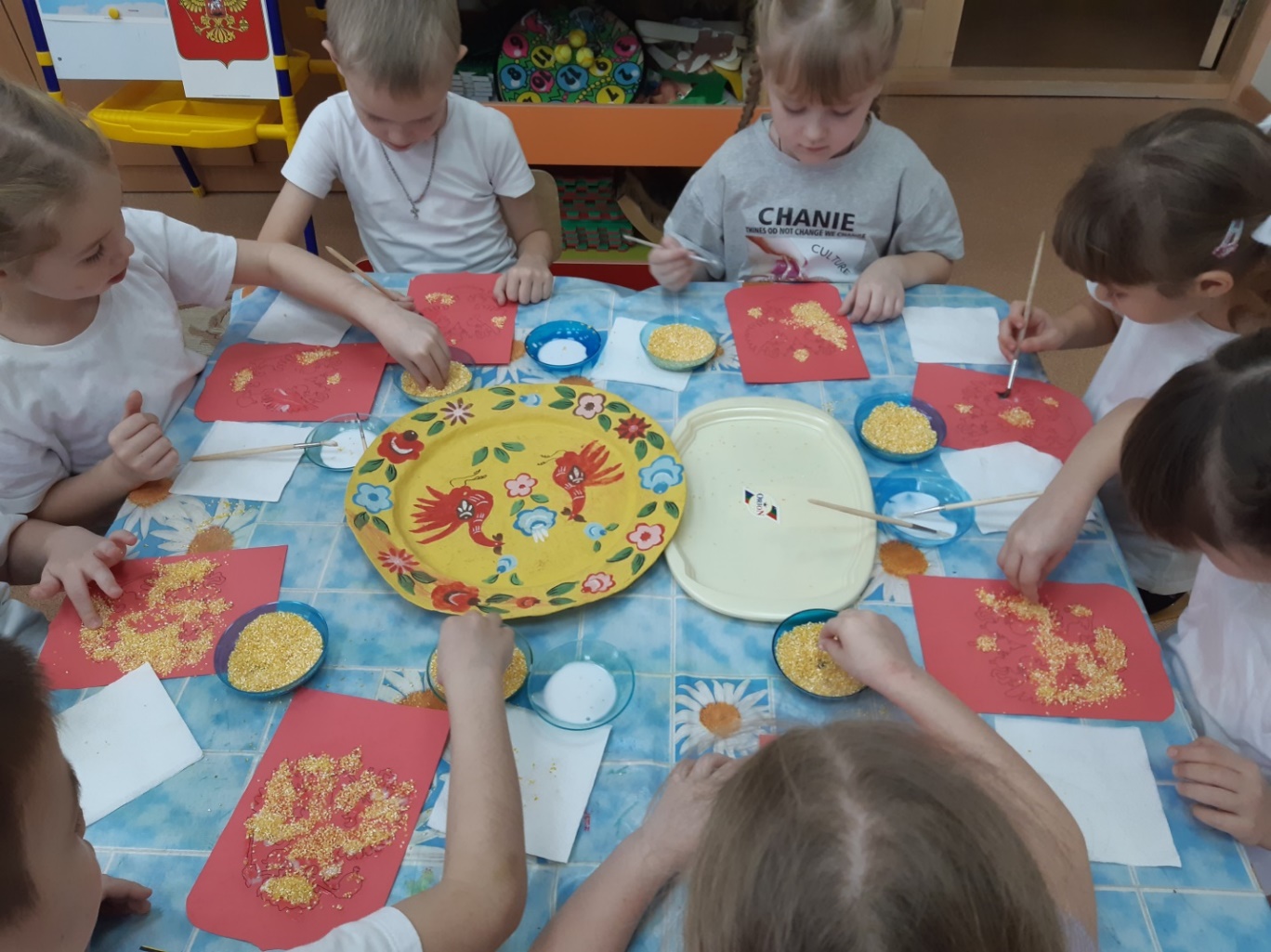 В нашем детском саду мы стремимся воспитать настоящих патриотов, которые будут гордиться своей могучей и великой страной – Россией!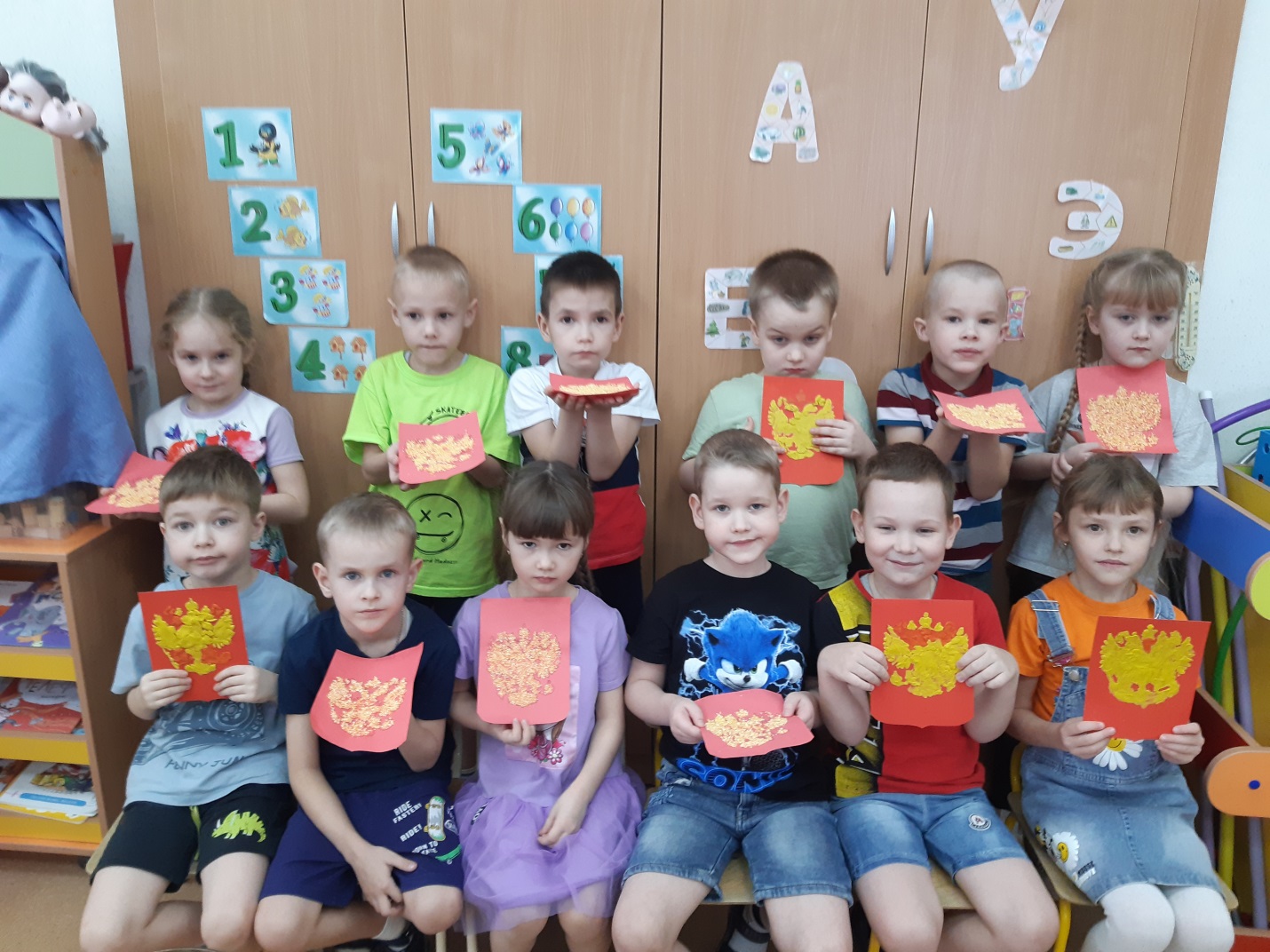 Материал подготовила воспитательМА ДОУ АР детский сад «Сибирячок»Гущина М.Ю.